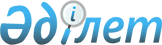 "Тыңайтқыштардың құнын (органикалық тыңайтқыштарды қоспағанда) субсидиялау кағидаларын бекіту туралы" Қазақстан Республикасы Үкіметінің 2014 жылғы 29 мамырдағы № 574 қаулысын іске асыру туралы
					
			Күшін жойған
			
			
		
					Оңтүстік Қазақстан облыстық әкімдігінің 2014 жылғы 25 шілдедегі № 253 қаулысы. Оңтүстік Қазақстан облысының Әділет департаментінде 2014 жылғы 8 тамызда № 2763 болып тіркелді. Күші жойылды - Оңтүстік Қазақстан облыстық әкімдігінің 2015 жылғы 12 маусымдағы № 168 қаулысымен      Ескерту. Күші жойылды - Оңтүстік Қазақстан облыстық әкімдігінің 12.06.2015 № 168 қаулысымен (алғашқы ресми жарияланған күнінен кейін күнтізбелік он күн өткен соң қолданысқа енгізіледі).

      «Қазақстан Республикасындағы жергілікті мемлекеттік басқару және өзін-өзі басқару туралы» Қазақстан Республикасының 2001 жылғы 23 қаңтардағы Заңының 27-бабының 1-тармағының 5) тармақшасына сәйкес «Тыңайтқыштардың құнын (органикалық тыңайтқыштарды қоспағанда) субсидиялау қағидаларын бекіту туралы» Қазақстан Республикасы Үкіметінің 2014 жылғы 29 мамырдағы № 574 қаулысына сәйкес Оңтүстік Қазақстан облысының әкімдігі ҚАУЛЫ ЕТЕДІ:



      1. Мыналар:

      субсидияланатын тыңайтқыштар түрлері және субсидиялар нормалары:

      1) осы қаулыға 1-қосымшаға сәйкес отандық өндірушілер өткізген тыңайтқыштардың 1 тоннасына (литріне, килограмына);

      2) осы қаулыға 2-қосымшаға сәйкес тыңайтқыштар берушіден және (немесе) шетелдiк тыңайтқыш өндiрушiлерден сатып алған тыңайтқыштардың 1 тоннасына (литріне, килограмына) белгіленсін.



      2. «Оңтүстік Қазақстан облысының ауыл шаруашылығы басқармасы» мемлекеттік мекемесі Қазақстан Республикасының заңнамалық актілерінде белгіленген тәртіпте:

      1) осы қаулының Оңтүстік Қазақстан облысының аумағында таратылатын мерзімді баспа басылымдарында және «Әділет» ақпараттық-құқықтық жүйесінде ресми жариялануын;

      2) осы қаулының Оңтүстік Қазақстан облысы әкімдігінің интернет-ресурсына орналастыруын қамтамасыз етсін.



      3. Осы қаулы алғашқы ресми жарияланған күнінен бастап күнтізбелік он күн өткен соң қолданысқа енгізіледі.



      4. Осы қаулының орындалуын бақылауды өзіме қалдырамын.      Облыс әкімінің міндетін атқарушы           Б.Оспанов      КЕЛІСІЛДІ:

      Қазақстан Республикасы

      Ауыл шаруашылығының министрі

      ____________ А. Мамытбеков

      2014 жыл «31» 07_________

Облыс әкімдігінің 2014 жылғы

25 шілдедегі № 253 қаулысына

1-қосымша Субсидияланатын тыңайтқыштардың түрлері және отандық тыңайтқыш өндірушілер өткізген тыңайтқыштардың 1 тоннасына (литріне, килограмына) арналған субсидиялар нормалары

Облыс әкімдігінің 2014 жылғы

25 шілдедегі № 253 қаулысына

2-қосымша Субсидияланатын тыңайтқыштар түрлері және тыңайтқыш берушіден және (немесе) шетелдiк тыңайтқыш өндiрушiлерден сатып алған тыңайтқыштардың 1 тоннасына (литріне, килограмына) арналған субсидиялар нормалары
					© 2012. Қазақстан Республикасы Әділет министрлігінің «Қазақстан Республикасының Заңнама және құқықтық ақпарат институты» ШЖҚ РМК
				Р/с №Субсидияланатын тыңайтқыштардың түрлеріӨлшем бірлігі

 Бір бірліктің құнын арзандату пайызыБір бірлікке арналған субсидиялар нормалары, теңге1Аммиак селитрасы (N-34,4%)тонна4827 7442Аммофос (N-10%:P2О5-46%)тонна4843 2003Қарапайлық суперфосфат (P2О5-19%)тонна4823 5204Сульфоаммофос (N-18%: P2О5-18%: S-17%)тонна4832 8805«В» маркалы суперфосфат (P2О5-15%)тонна4820 4296«Б» маркалы «МЭРС» шағын тыңайтқышылитр485 7607«Биобарс» биотыңайтқышы (N-10%; Р2О5-3,3% К2О-10%; СаО-0,3%; Fe2O3-0,3%)литр482 4008Хлорлыкалий (К2О-42%; KCL-65%)тонна4846 0809Күкірт қышқылды калий (калий сульфаты) (К2О-53%)тонна48100 80010Аммонийсульфаты (N-21%)тонна4819 67211Фосфоритті ұн (P2О5-17%) қаптатонна487 88112Азот-фосфор-калий күрделі минералды тыңайтқышы (N-16%; Р2О5-16% К2О-16%)тонна4851 84013Азоты бар супрефос «Супрефос NS» (Са:Мg:SO3)тонна4843 200Р/с№Субсидияланатын тыңайтқыштардың түрлеріӨлшем бірлігіБір бірліктің құнын арзандату пайызыБір бірлікке арналған субсидиялар нормалары, теңге1Карбамид (N-46,4%) (Өзбекстан Республикасы)тонна2818 2002Карбамид (N-46,4%) (Ресей Федерациясы)тонна2820 1603Нитроаммофоска (N-15%:P2О5-15%: К2О -15%)тонна2828 0004Сульфат аммонии капролактамды (N-21%)тонна2815 1205КАС (N-27-33%) кг2814 6Аммофос (N-10%- P2О5-46%) (Өзбекстан Республикасы)тонна2820 7207Аммофос (N-10%- P2О5-46%) (Ресей Федерациясы)тонна2824 3608Аммиак селитрасы (N-34,7%) (Өзбекстан Республикасы)тонна2814 5609Аммиак селитрасы (N-34,7%) (Ресей Федерациясытонна2816 18410Суперфосфат (P2О5-19%) (Өзбекстан Республикасы)тонна2812 88011Суперфосфат (P2О5-19%) (Ресей Федерациясы)тонна2813 720